Sample Review ArticleAuthor1, Author2, Author3, Author41Undergraduate Student, Department of Biochemistry and Biomedical Sciences, Faculty of Health Sciences, McMaster University, Canada2Undergraduate Student, Life Sciences Program, Faculty of Science, McMaster University, Canada3PhD candidate, Department of Pathology and Molecular Medicine, Faculty of Health Sciences, McMaster University, Canada4MSc student, Department of Medicine, Faculty of Health Sciences, McMaster University, CanadaAbstractThis is where you should include your abstract. The abstract should NOT be in column format it should be written completely across the page. Introduction					Your introduction should be in column format. The remainder of the paper will be in column format. Use the ‘Columns’ function in your word processor. We recommend using Microsoft Word. Your introduction will provide background information on your field as well as the motivations for conducting your experiments. Relevant SubheadingsUse italicized subheadings such as thisYour review text is also reported in column format. Either state what was found, but do not interpret here AND include and discussion/overview/conclusion separately; OR combine these sections together. If you have any figures, you should also embed them like this 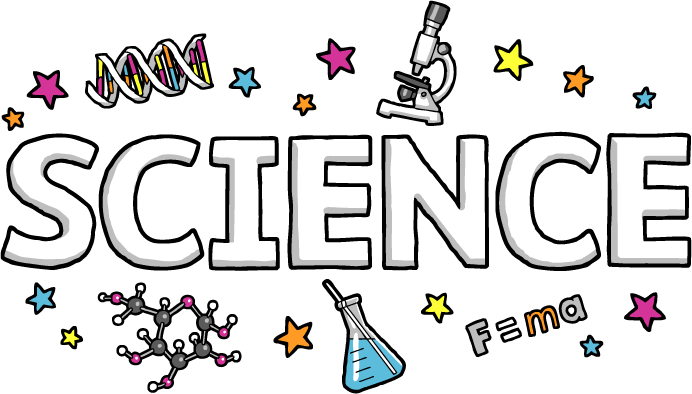 Figure 1: Highly accurate representation of science. Your figure captions should be formatted in an embedded style as well. Discussion/Overview/Conclusion (Optional)If you choose to state/interpret literature findings separately, do so here. Name the section either “Discussion: ___”, “Overview: ___” OR “Conclusion: ___” with the blank part being a subheading that is relevant to your review. You can include your interpretation of what you think the results mean, how they fit into the bigger scientific picture, and what your next steps might be. Do NOT use any subheadings here. You may, however, use paragraphs to separate thoughts.AcknowledgementsHere you can thank anyone who helped you with this work but did not contribute sufficiently enough to satisfy the criteria for authorship. If this work was conducted as a part of a funded research placement (eg, NSERC Undergraduate Student Research Award), you should also mention that here. If the work was conducted in an academic research lab, acknowledge the principal investigator here. For work completed as part of a course, mention “This work was completed as part of the requirements of BIOCHEM XXXX, Winter 2018, at McMaster University”. ReferencesYour references should be numbered in the order they appear in the text. Within the text, add references by including a superscript at the end of each sentence that is referenced. For a sentence that is referenced by two articles, use a comma (eg, 3,4). For a sentence that is referenced with more than 2 articles use a hyphen (eg, 3-6). For a sentence that is referenced with multiple articles that may not be in sequence use a hyphen and comma (eg, 2-3, 5). Your references in this list should follow the Nature format. See www.nature.com for details.